ЗАКЛЮЧЕНИЕконтрольно-счетной инспекции Большемурашкинского муниципального района Нижегородской области на годовой отчет об исполнении районного бюджета за 2019 годСодержаниеЗаключения контрольно-счетной инспекции Большемурашкинского муниципального района Нижегородской областина годовой отчет об исполнении районного бюджетаза 2019 год Общие положения............................................................................................................................31. Анализ исполнения основных параметров среднесрочного прогноза .....................................4 2. Формирование плановых назначений основных параметров бюджета ...................................5 3. Исполнение основных параметров бюджета. .............................................................................6 4. Дефицит районного  бюджета. .....................................................................................................6 Доходы................................................................................................................................................75. Общая характеристика формирования доходов .........................................................................7 6. Общая характеристика формирования и исполнения налоговых и неналоговых доходов ...7 7. Анализ исполнения налоговых доходов .....................................................................................7 8. Недоимка по налоговым доходам.................................................................................................9 9. Анализ исполнения неналоговых доходов ................................................................................1010. Безвозмездные поступления .....................................................................................................11 Расходы ............................................................................................................................................13 11. Краткая характеристика нормативной базы формирования ЛБО и ПОФ. ..........................13 12. Общая характеристика исполнения расходов ........................................................................14 13. Исполнение расходов по ведомственной структуре ..............................................................15 14. Исполнение расходов в разрезе КОСГУ .................................................................................17 15. Исполнение расходов в разрезе государственных программ и непрограммных расходов……………………………………………………………………………………………1815.1. Общая характеристика муниципальных  программ Большемурашкинского муниципального района ..................................................................................................................1815.2. Непрограммные расходы........................................................................................................21 15.3.Анализ расходов разделам…………………………………………………………………..2216. Межбюджетные трансферты..................................................................................................28 16.1. Дотации ...................................................................................................................................28 16.2. Межбюджетные трансферты на поддержку мер по обеспечению сбалансированности бюджетов поселений........................................................................................................................28 16.3. Субвенции............................................................................................................................... 28 16.4. Иные межбюджетные трансферты .......................................................................................28 17. Исполнение бюджетных инвестиций в объекты капитального строительства..................................................................................................................................29 18. Бюджетные и автономные учреждения ..............................................................................30 19. Источники финансирования дефицита бюджета...............................................................31 20. Муниципальный  долг. ...........................................................................................................3221. Дебиторская и кредиторская задолженность. ...................................................................32 22. Внешняя проверка бюджетной отчетности за 2019 год ...................................................3323. Законность и эффективность использования средств бюджета с учетом проведенных контрольных мероприятий..........................................................................................................35Выводы…………………………………………………………………………………………….35 Предложения контрольно-счетной инспекции Большемурашкинского муниципального района  .............................................................................................................................................36 Общие положенияВнешняя проверка отчета об исполнении бюджета Большемурашкинского муниципального района за 2019 год  проведена в соответствии со статьями  157, 264.4  Бюджетного кодекса Российской Федерации,    статьей 42 Устава Большемурашкинского муниципального района,  утвержденного  постановлением Земского собрания от  10.12.2019  года  № 32,  статьей  25  Положения «О бюджетном процессе в Большемурашкинском муниципальном районе», утвержденного  решением Земского собрания от  09.10.2014  года № 04,  статьей  8 Положения о контрольно-счетной инспекции Большемурашкинского  муниципального района  Нижегородской области,  утвержденного  решением Земского собрания  от 26.04.2012 года  № 24. Настоящая проверка проведена в соответствии с пунктом 1  раздела I плана работы контрольно-счетной инспекции Большемурашкинского муниципального района Нижегородской области на 2020 год, на основании распоряжения Председателя Земского собрания Большемурашкинского муниципального района от  25.03.2020  года  № 26,  председателем  контрольно-счетной  инспекции Большемурашкинского муниципального района Нижегородской  области  Лабутовой Л.С.Методической основой для проведения внешней проверки и подготовки заключения  является  Стандарт внешнего муниципального финансового контроля   СВМ ФК 1 «Порядок организации и проведения внешней  проверки годового отчета об исполнении районного бюджета за отчетный финансовый год» и Методические рекомендации по проведению внешней проверки годового отчета об исполнении бюджета муниципального образования, утвержденные распоряжением председателя контрольно-счетной инспекции,  с учетом общих требований к стандартам внешнего государственного муниципального финансового контроля, утвержденных Коллегией Счетной палаты Российской Федерации (протокол от 12.05.2012 года № 21К (854))  и Коллегией  Контрольно-счетной палаты Нижегородской области (протокол от 09.11.2012 года № 17).Целью  подготовки  заключения является определение соответствия исполнения бюджета принятому в уточненной редакции решению Земского собрания   «О районном бюджете на 2019 год и на плановый период 2020 и 2021 годов»  от  26.12.2019  года  № 47,  анализ полноты и достоверности данных об исполнении бюджета на основе  внешней проверки Отчета об исполнении  бюджета Большемурашкинского муниципального района за 2019 год,  оценка соблюдения бюджетного законодательства  и  уровня  исполнения  показателей, утвержденных решением о бюджете на 2019 год. Документы и материалы, направленные одновременно с отчетом  об исполнении  бюджета Большемурашкинского муниципального района за 2019 год  представлены  в Земское собрание Большемурашкинского муниципального района  25.03.2020 года,  что  соответствует сроку, установленному пунктом 3 статьи  264.4 Бюджетного кодекса Российской Федерации, пунктом 1 статьи 26 Положения о бюджетном процессе в Большемурашкинском  муниципальном районе Нижегородской области и перечню документов  и материалов, установленному  статьей   264.6   Бюджетного кодекса Российской Федерации и ст. 24, 26  вышеуказанного Положения. Заключение на отчет об исполнении бюджета Большемурашкинского муниципального района за 2019 год подготовлено в срок, определенный частью 3 статьи 264.4 Бюджетного кодекса РФ и пунктом 3 статьи 25 Положения о бюджетном процессе в Большемурашкинском муниципальном районе Нижегородской области, и представлено в Земское собрание Большемурашкинского муниципального района  и  администрацию  района   27  апреля  2020 года.  Настоящее заключение подготовлено на основании результатов  внешней  проверки  отчета  об  исполнении  районного  бюджета за 2019 год, бюджетной отчетности главных администраторов средств  районного  бюджета   и  бухгалтерской  отчетности  бюджетных  учреждений.Срок  представления годовой отчетности об исполнении бюджета Большемурашкинского муниципального района установлен Министерством финансов Нижегородской области 17 февраля  2019 года.  Финансовым управлением годовая отчетность представлена в Минфин Нижегородской области в установленный срок.1. В   соответствии   со   ст. 169   Бюджетного   кодекса   РФ,  ст. 19   Положения о бюджетном процессе в Большемурашкинском муниципальном районе Нижегородской области, утвержденного решением Земского собрания от 09.10.2014   № 04,  районный  бюджет  формируется  на  основе  прогноза  социально-экономического   развития  Большемурашкинского муниципального района  Нижегородской   области  (далее - Прогноз).Прогноз разработан с учетом действовавшей на тот момент законодательной   базы,   в  частности   Закона  Нижегородской   области   от  03.03.2015   № 24-З   «О   стратегическом   планировании   в  Нижегородской  области». Анализ отклонений отчетных данных от прогнозных показателей,  послуживших  базой  для  формирования  параметров  районного  бюджета  на  2019 год,  показал следующее. По двум основным параметрам среднесрочного  прогноза  отклонения  от  отчетных  данных,  предоставленных  комитетом по управлению экономикой администрации Большемурашкинского муниципального района  превысили плановый объем, по одному – не выполнен плановый показатель, в том числе:  - недовыполнение  прогнозного  показателя по обороту розничной торговли (по полному кругу организаций) без объемов сокрытия (98,8 %  от  прогнозного значения) - обусловлено    в   основном      сокращением    потребительского спроса населения ввиду изменения модели поведения потребителей из-за нестабильной социально-экономической ситуации от потребления к сбережению;- перевыполнение прогнозного значения объема отгрузки товаров собственного производства, выполнения работ и услуг по полному кругу (+ 26,4 %) объясняется  увеличением объемов производства;- перевыполнение прогнозного показателя прибыли прибыльных организаций по крупным и средним предприятиям в 2,07 раза связано с получением прибыли в объеме, превышающем запланированный (ООО «Племзавод «Большемурашкинский»).	2.  В  ходе  исполнения бюджета  2019  года  10 раз  вносились  изменения и дополнения в решение Земского собрания от  10.12.2018  г. № 34 «О районном бюджете на 2019 год и на плановый период 2020 и 2021 годов»  (решения Земского собрания  от  28,03,2019 г. № 16,  от  25,04,2019 г.  №  23,  от  27.06.2019 г.  № 32,  от  25.07.2019 г.  № 44, от  08.08.2019 г.  № 46,  от 29.08.2019  г.  № 47,  от  24.09.2019  г. № 09, от 28.10.2019 г.  № 13, от 28.11.2019 г.  № 24,  от 26.12.2019 г.  № 47), что отражено в таблице 1.  Формирование плановых назначений основных параметров бюджета:Таблица 1.(тыс. руб.)В  результате  внесенных изменений утверждены доходы в сумме 466 792,5 тыс. руб.,  расходы  в сумме 478 594,3  тыс. руб.,  предельный размер дефицита – 11 801,9  тыс. руб. Относительно предыдущего года утвержденные ассигнования увеличились по доходам  на 63 107,7  тыс. руб.  (403 684,8 тыс. руб.) и составили 115,6 %, по расходам  увеличились на 68 331,7 тыс. руб. (410 262,6 тыс. руб.) и составили 116,7 %.Отмечается увеличение плановых назначений в течении 2019 года  по  доходам на 73 645,9 тыс. руб. (+18,7 %), по  расходам на 85 447,7 тыс. руб. (+21,7 %),  а также увеличение дефицита на 11 801,8 тыс. руб.	Изменения плановых параметров бюджета в сторону увеличения были внесены за счет изменений объемов целевых межбюджетных трансфертов из федерального и областного бюджетов и соответствующих расходов, дополнительно поступивших  налоговых и неналоговых доходов, за счет остатка нецелевых средств по состоянию на 01.01.2019 года,  в результате изменений в структуре муниципального долга и программе муниципальных гарантий района, в результате изменений по источникам финансирования дефицита районного бюджета.Утверждение бюджета района на 2019 год обеспечено до начала финансового года. Предельные значения его параметров, установленные Бюджетным кодексом РФ, соблюдены. Основные характеристики бюджета и состав показателей, содержащиеся в решении о бюджете, соответствуют ст.184.1 Бюджетного кодекса Российской Федерации. Исполнение бюджета района осуществлялось на основе сводной бюджетной росписи по расходам бюджета и поступлениям из источников финансирования дефицита бюджета в порядке, установленном ст.  217, 219.2 Бюджетного кодекса Российской Федерации. Утверждение бюджетной росписи по расходам бюджета  обеспечено в срок, установленный ст.217 Бюджетного кодекса РФ. 3. Исполнение районного бюджета:Таблица 2.(тыс. руб.)Кассовое исполнение бюджета по основным параметрам характеризуется положительной динамикой к 2018 году: исполнение доходов увеличилось на 50 638,7 тыс. руб., исполнение расходов - на  47 522,0 тыс. руб. Тенденция подтверждается превышением темпа увеличения объема полученных доходов (+12,3 %) над темпом увеличения объема исполненных расходов (0,7 %) и исполнением бюджета с  профицитом вместо запланированного дефицита.4. Решением Земского собрания о бюджете (с учетом изменений и дополнений) утвержден  главный администратор источников внутреннего финансирования дефицита бюджета муниципального образования – финансовое  управление  администрации  района  и утвержден уточненный план по  источникам  финансирования  дефицита бюджета  в  2019  году  11 801,9  тыс. руб.  Фактически районный бюджет исполнен с профицитом  (превышение доходов над расходами) в размере  7 755,5  тыс. руб.  Бюджет в 2018  году был исполнен  с  профицитом   в сумме  4 638,8  тыс. руб. Доходы5. Контрольно-счетной инспекцией Большемурашкинского муниципального  района фактическое исполнение бюджета по доходам главных администраторов  доходов  бюджета  определено согласно сведениям о кассовых поступлениях в бюджет Большемурашкинского муниципального района, поступивших на единый счет бюджета за 2019 год, представленным Отделом № 25 Управления Федерального казначейства Нижегородской области.Показатели Отчета об исполнении бюджета Большемурашкинского муниципального района за 2019 год по доходам соответствуют сведениям о кассовых поступлениях в бюджет Большемурашкинского муниципального района.6.  Первоначальный объем налоговых и неналоговых доходов на 2019 год был определен  исходя из прогноза социально-экономического развития района на 2019 год и на плановый период 2020 и 2021 годов, с учетом нормативов отчислений доходов от уплаты налогов и платежей в местный бюджет.В отчетном году первоначальный план по доходам районного бюджета (393 146,6  тыс. руб.) уточнялся за счет дополнительного объема безвозмездных поступлений (+64 993,3 тыс. руб.) и за счет «собственных» (налоговых и неналоговых) доходов (+8 652,6 тыс. руб.).Анализ исполнения доходов 2019 года по сравнению с исполнением  доходов в 2018 году приведен в таблице: Таблица 3.(тыс. руб.)	Доходы бюджета  района  в 2019 году  исполнены в объеме   463 301,7   тыс. руб.  или    99,3  %  к плановым назначениям, что на  60 107,7 тыс. руб.    выше показателя исполнения 2018 года.  В целом  за  2019  год  по доходам  недовыполнение плановых назначений составило 3 490,8 тыс. руб.  Вместе с тем по налоговым и неналоговым  доходам имеет место превышение  плановых показателей на 10,6 % (+10 341,1 тыс. руб.),  по безвозмездным поступлениям выполнение составляет  96,3% (- 13 831,8 тыс. руб.).7.  По налоговым и неналоговым доходам поступления составили  108 262,4  тыс. руб. (ф.0503123, 0503317),  что на  6 780,7  тыс. руб. или на  6,7  % больше,  чем в 2018 году  (101 481,7 тыс. руб.),  из них поступления по подгруппам налогов представлено в Таблице 5.                                                             Таблица 5.(тыс. руб.)Исполнение по налоговым доходам составило  100 897,1  тыс. руб., что на 7 079,5  тыс. руб.  или на 7,5 %  больше  поступлений в 2018 году  (93 817,6 тыс. руб.). Анализ исполнения по «крупным» видам  доходов внутри подгрупп и причины значительных отклонений кассовых поступлений относительно 2018 года представлен ниже:Сумма поступлений в районный бюджет  налогов на прибыль, доходы,   (налога на доходы физических лиц)  за 2019  год составила  90 712,6  тыс. руб., что на  6 141,8 тыс. руб. больше поступлений за 2018 год (84 570,8 тыс. руб.). Причиной перевыполнения налога на доходы физических лиц является увеличение количества налогоплательщиков в связи с увеличением рабочих мест и поступление недоимки прошлых лет.Налоги на совокупный доход  в  2019 году получены в сумме 4 484,9   тыс. руб.,  или на 807,1 тыс. руб. выше  уровня  поступлений  предыдущего года, в том числе:- единый налог на вмененный доход для отдельных видов деятельности – 2 412,9 2 776,9 тыс. руб., или на  364,0 тыс. руб. меньше поступлений 2019  года, что обусловлено уменьшением  количества налогоплательщиков, применяющих данную систему налогообложения;- единый сельскохозяйственный налог  исполнен в сумме 1 925,5714,4 тыс. руб. или на 1 211,1 тыс. руб. больше  доходов 2018 года. По отношению к уровню 2018 года  произошло  увеличение  поступлений  данного  налога в 2,7 раза, что обусловлено увеличением фактически полученных доходов налогоплательщиками, применяющих данную систему налогообложения;- налог, взимаемый в связи с применением патентной системы налогообложения исполнен в сумме 146,6 тыс. руб., что на 39,9 тыс. руб. меньше поступлений предыдущего года в связи с уменьшением количества налогоплательщиков, применяющих патентную систему налогообложения.Поступления за счёт уплаты государственной пошлины фактически составили 5 699,6   тыс. руб. или  на 130,6 тыс. руб. выше уровня поступлений предыдущего года, в том числе:- госпошлина по делам судов общей юрисдикции, мировых судей исполнена в сумме 992,8 тыс. руб., что на 98,7 тыс. руб. меньше поступлений 2018 года в связи с уменьшением количества рассматриваемых дел мировыми судьями в отчетном году;- госпошлина,  взимаемая  МФЦ  исполнена в сумме 4 706,8  тыс. руб., что на 229,3 тыс. руб. больше показателя предыдущего года. Причина перевыполнения – увеличение обращений в МФЦ за государственной регистрацией прав, ограничений (обременений) прав на недвижимое имущество и сделок с ним и расширение перечня услуг данного учреждения.8. НедоимкаПо сведениям о начисленных суммах и размерах задолженности по видам налоговых доходов, поступающих в местный  бюджет, представленным  МНИ ФНС № 10 по Нижегородской области,  недоимка по налоговым платежам в районный бюджет составляет на 01.01.2020 года  563,0  тыс. руб. По сравнению с недоимкой на начало отчетного года сумма задолженности по районному бюджету уменьшилась на 20,1 %. В том числе сумма недоимки  по  НДФЛ  составляет  325,0 тыс. руб. (уменьшение на  100,0 тыс. руб. или  на 23,5 %),  по ЕНВД – 141,0  тыс. руб. (снижение на 19,0 тыс. руб.), по ЕСХН – 36,0 тыс. руб. (уменьшение на 28,0 тыс. руб.).9. Неналоговые доходы поступили в отчетном году в районный бюджет в сумме 7 365,2 тыс. руб., отклонение от поступлений за 2018 год составило   минус  298,9 тыс. руб. Основными источниками неналоговых доходов районного бюджета являются доходы от использования имущества, находящегося в муниципальной собственности, которые составляют 27,2 %  в структуре неналоговых доходов и доходы от оказания платных услуг и компенсации затрат государства – 35,2 %.9.1. Доходы от использования имущества, находящегося в государственной или  муниципальной собственности за 2019 год  поступили в районный бюджет в сумме 2 002,5 тыс. руб. с  уменьшением к уровню предыдущего года на 280,6 тыс. руб.Наибольший удельный вес в доходах от использования имущества, находящегося  в государственной  или  муниципальной собственности занимают доходы, получаемые в виде арендной либо иной платы за передачу в возмездное пользование государственного и муниципального имущества (за исключением имущества бюджетных и автономных учреждений, а также имущества государственных и муниципальных унитарных предприятий, в том числе казенных) – поступило в бюджет  района  1 948,7  тыс. руб., что на 307,3 тыс. руб. меньше поступлений 2018 года (86,4 %). Причина неисполнения – выкуп субъектом МСП арендуемого помещения, задолженность физических лиц за аренду земельных участков.Из  них  за  отчетный год получены:-  в  сумме  1 524,2 тыс. руб. -  доходы, получаемые в виде арендной платы за земельные участки, государственная собственность на которые не разграничена, а также  средства  от продажи права на заключение договоров аренды указанных земельных  участков, что на 175,8 тыс. руб. меньше поступлений 2018 года (89,7 %);- в сумме 194,5  тыс. руб. (89,2 % к уровню 2018 года) –  доходы, получаемы е в виде арендной платы, а также средства от продажи права на заключение договоров аренды за земли, находящиеся в собственности муниципальных районов (за исключением земельных участков муниципальных бюджетных и автономных учреждений); - в сумме  223,3  тыс. руб.  – доходы от сдачи в аренду имущества, составляющего казну муниципальных районов (за исключением земельных участков), что  составляет  66,1 %  к  поступлениям 2018 года в связи с уменьшением количества площадей для сдачи в аренду; 	- в сумме 44,1 тыс. руб. – платежи от прибыли государственных и муниципальных унитарных предприятий (отклонение к  2018 году составляет +25,2тыс. руб. в связи с получением  МУПами  прибыли  в большем размере), - в сумме 9,7 тыс. руб. – прочие доходы от использования имущества и прав, находящихся в государственной и муниципальной собственности (за исключением имущества автономных учреждений, а также имущества государственных и муниципальных  унитарных предприятий, в том числе казенных) – поступления за социальный найм жилья).На конец 2019 года в районе было заключено 4 договоров аренды муниципального имущества,  в соответствии с которыми площадь арендуемых нежилых  помещений  составила  110,6   кв.м., площадь сооружения полигона твердых бытовых отходов – 33 032,5 кв.м., протяженность газопровода (д.Ключищи) – 2 635 м.Руководствуясь  Положением об осуществлении права муниципальной собственности Большемурашкинского  муниципального района Нижегородской области, утвержденным решением Земского собрания района  от 26.12.2011 г. № 84 (с изменениями и дополнениями),  в  безвозмездное пользование передано  1124,1 кв.м. площади имущества (нежилых помещений), находящегося в муниципальной собственности, подведомственным учреждениям органов исполнительной власти Нижегородской области для осуществления полномочий, определенных действующим законодательством (УФК по Нижегородской  области,  ФГКУ «27 отряд ФПС по Нижегородской области», ГКУ «Большемурашкинский центр занятости населения», Управление по обеспечению деятельности мировых судей, адвокатуры и нотариата НО).Задолженность по арендной плате муниципального имущества на 01.01.2019 года  отсутствовала, на конец  года – задолженность также отсутствует, сумма оплаченных арендных платежей составила 223,4 тыс. руб.По состоянию на 01.01.2019 года уровень задолженности по арендной плате за земельные участки составлял  250,6  тыс. рублей (основной должник ООО «Бор-1» - 345,4 тыс. руб.), на конец года – задолженность сложилась в сумме 258,3 тыс. руб.По задолженности, допущенной  арендаторами,  в 2019 году проведена претензионная работа – выставлено 15 претензий на общую сумму 71,5 тыс. руб.  В результате в УФССП по Нижегородской области для исполнения находятся исполнительные листы о взыскании задолженности по арендной плате за землю на общую сумму 345,4 тыс. руб.Льгота по арендной плате за земельные участки и муниципальное имущество комитетом по управлению экономикой в 2019 году предоставлена МБОУ ДОД «Большемурашкинская ДШИ», МУП «Большемурашкинский автобус»  в виде понижающего  коэффициента до 0,1 при расчете ставки арендной платы по договору аренды земельного участка. Сумма выпадающих доходов районного бюджета составила 134,1 тыс. руб.По итогам финансово-хозяйственной деятельности МУП за 2018 год фактические перечисления платежей от государственных и муниципальных унитарных предприятий в бюджет района составили 44,16 тыс. руб., что соответствует начисленным платежам в бюджет в размере 50 % от прибыли муниципальных унитарных предприятий, установленным  решением Земского собрания  от   14.12.2018  г.  № 63 «О районном бюджете на 2019 год и на плановый период 2020 и 2021 годов» и оплате пени за несвоевременную оплату платежей в бюджет в сумме 1,97 тыс. руб.Чистая  прибыль  МУП «Большемурашкинская типография» за 2018 год получена в размере 84,4 тыс. руб. 9.2. Платежи при пользовании природными ресурсами (плата за негативное воздействие на окружающую среду) получены в сумме 433,5 182,7тыс. руб.  или  237,3 %  к  уровню 2018 года (отклонение  составляет  + 250,8 тыс. руб.), увеличение платежей обусловлено увеличением количества плательщиков.9.3. Поступления доходов от оказания платных услуг и компенсации затрат государства получены в сумме 2 615,1  тыс. руб., что на 820,4 тыс. руб. меньше поступлений в 2018 году – поступление вознаграждения за оказанные услуги по ведению бухгалтерского учета и финансово-хозяйственной деятельности,  возмещение затрат на приобретение путевок в детские лагеря и дебиторской задолженности прошлых лет.9.4. Доходы от продажи материальных и нематериальных активов исполнены в сумме 2 097,1  тыс. рублей  или 142,0 %  от исполнения в 2018 году. Основными источниками поступлений явились доходы от продажи земельных участков, государственная собственность на которые не разграничена в границах межселенных территорий района в сумме  478,8 тыс. руб. и в границах городских поселений в сумме 356,8 тыс. руб., плата за увеличение площади земельных участков, находящихся в частной собственности, в результате перераспределения таких земельных участков и земель (или) земельных участков, государственная собственность на которые не разграничена в сумме 347,6 тыс. руб. и доходы от реализации иного имущества, находящегося в собственности муниципальных районов в сумме 913,9 тыс. руб.9.5. Штрафы, санкции, возмещение ущерба получены в сумме 217,0 тыс. руб., что составляет 75,2 %  к уровню 2018 года (отклонение минус 75,2 тыс. руб.). Причиной явилось уменьшение  поступлений денежных взысканий за нарушение законодательства РФ.10. Основную долю в структуре доходов районного бюджета 2019 года составили безвозмездные поступления. План по безвозмездным поступлениям на 2019 год, первоначально утвержденный решением Земского собрания «О районном бюджете на 2019 год и на плановый период 2020 и 2021 годов» в сумме 303 877,9 тыс. руб.  увеличен на  64 993,3 тыс. руб.  или 21,4 %  и  составил  368 871,1 тыс. руб.Фактически в 2019 году безвозмездные  поступления от других бюджетов бюджетной системы РФ с учетом возврата остатков субсидий, субвенций и иных межбюджетных трансфертов, имеющих целевое назначение, прошлых лет (-2 659,8 тыс. руб.)  составили  350 593,0 тыс. руб. или  112,7 %  к  поступлениям 2018 года. Наибольший удельный вес в данной группе доходов составляют субвенции  бюджетам субъектов РФ и муниципальных образований   - 50,6  %.Доля безвозмездных поступлений в доходах бюджета в 2019 году увеличилась по сравнению с 2018 годом с 75,4 % до 75,7 %.Таблица 5.Относительно уточненного плана исполнение безвозмездных поступлений  составило  95,0 %,  отклонение от плановых назначений составило минус 13 831,8 тыс. руб., что  обусловлено  получением не в полном объеме:1) субвенций:- на осуществление полномочий по организации проведения мероприятий по предупреждению и ликвидации болезней животных, их отлову и содержанию безнадзорных животных, защите населения от болезней, общих для человека и животных, в части обеспечения безопасности сибиреязвенных скотомогильников;- на возмещение части затрат на приобретение элитных семян, 2) субсидий: - на капитальный ремонт гидротехнических сооружений, находящихся в муниципальной собственности,- на реализацию проекта по поддержке местных инициатив,- на благоустройство территорий муниципальных образований Нижегородской области,- на софинансирование капитальных вложений в объекты государственной (муниципальной) собственности за счет областного бюджета,- на капитальный ремонт, ремонт и ремонтно-реставрационные работы муниципальных учреждений культуры,- на создание (обустройство) контейнерных площадок,- на обеспечение доступа к системе электронного документооборота, 3) иных межбюджетных трансфертов на приобретение контейнеров и (или) бункеров.	Расходы	11. Уточненный план расходов районного бюджета на 2019 год составил 478 594,3 тыс. руб., увеличен на  85 447,7 тыс. руб. или на 21,7 % по сравнению с первоначально утвержденным (393 146,6 тыс. руб.) на основании изменений, внесенных  в решение Земского собрания о бюджете.Лимиты бюджетных обязательств (ЛБО) установлены в сумме   478 594,3     тыс. руб. или  100  %  от общей суммы ассигнований, что обусловлено порядком утверждения  ЛБО  на расходы районного бюджета, установленным на 2019 год с учетом норм ст. 219 Бюджетного кодекса РФ приказом финансового управления администрации Большемурашкинского муниципального района  от  09.01.2019 г.  № 1. Формирование расходных обязательств в соответствии со ст. 87 Бюджетного кодекса Российской Федерации осуществлялось на основе реестра расходных обязательств. Порядок составления и ведения реестра расходных обязательств Большемурашкинского муниципального района утверждён постановлением  администрации района  от  04.10.2011 г. № 716 (с учетом изменений,  внесенных  постановлением  администрации  района  от  23.11.2016 г. № 583),  приказом финансового управления администрации района от 20.09.2018 г. № 26 «Об утверждении методических рекомендаций по составлению реестров расходных обязательств субъектов бюджетного планирования районного бюджета на 2019-2021 годы»). В целях обеспечения сбалансированности бюджета муниципального образования бюджетная политика в области расходов была ориентирована на безусловное исполнение действующих расходных обязательств. Начиная с 2012 года основные приоритеты бюджетных расходов определяются Указами Президента РФ от  7 мая 2012 года:- обеспечение выплаты и поэтапное повышение заработной платы отдельным категориям работников социальной сферы в соответствии с утвержденными "дорожными картами" развития отраслей социальной сферы;- реализация мер социальной поддержки населения; - предоставление межбюджетных трансфертов бюджетам поселений Большемурашкинского муниципального района, необходимых для исполнения возложенных на них полномочий.Численность получателей бюджетных средств на конец 2019 года составила  39 получателей  бюджетных средств, в том числе: 12 органов местного самоуправления (все - главные распорядители бюджетных средств); 21 муниципальное учреждение (7 казенных учреждений, 12 бюджетных учреждений, 1 автономное учреждение); 7 муниципальных унитарных предприятий. Общее количество получателей бюджетных средств на конец  2019 года по сравнению с началом 2018 года  уменьшилось на 1 бюджетное учреждение в связи с реорганизацией МБДОУ детский сад им.Крупской путем присоединения к МБДОУ детский сад «Ягодка».В рамках раздела 01 «Общегосударственные вопросы»  функционирует  12  учреждений  (7 органов  местного самоуправления (2- представительных, 5-исполнительных),  отраслевой  орган - финансовое управление,  МКУ «Многофункциональный центр предоставления государственных и муниципальных услуг», МКУ «Централизованная бухгалтерия»,  комитет по управлению экономикой и отдел капитального строительства, архитектуры и жилищно-коммунального хозяйства  администрации района).           В рамках раздела 04 «Национальная экономика»  функционирует   управление  сельского хозяйства администрации района  и МКУ «Земельная служба Большемурашкинского района».	 В рамках раздела  07 «Образование»   функционирует   12 учреждений (отраслевой орган местного самоуправления - управление образования, 3 муниципальных бюджетных дошкольных учреждения, 3 муниципальных бюджетных общеобразовательных учреждения, 1 казенное учреждение «Большемурашкинская специальная (коррекционная) общеобразовательная школа», 2 муниципальных бюджетных учреждений дополнительного образования, 2 прочих казенных учреждений образования - МКУ «ИМЦ», МКУ «Сервисный центр»).            В рамках раздела 08 «Культура»  функционирует  3  учреждения (2 бюджетных учреждения - МБУК « Районный центр культуры и досуга», МБУК «Историко-художественный музей Большемурашкинского муниципального района»  и  1 казенное учреждение - МКУ «Хозяйственно-эксплуатационная служба»).В рамках раздела  11 «Физическая культура и спорт» функционирует 1 муниципальное бюджетное  учреждение  «Центр развития физической культуры и спорта».В рамках раздела 12 « Средства массовой информации» функционирует муниципальное автономное учреждение «Редакция газеты «Знамя».Общее количество муниципальных унитарных предприятий на конец года составляет 7 учреждений. Муниципальные унитарные предприятия представлены 4 предприятиями  ЖКХ, МУП «ПАП», МУП «Типография», МУП «Большемурашкинский автобус».12. Расходы районного бюджета в 2019 году исполнены в сумме 455 546,2 тыс. руб.  или  на 95,2 % от уточненного годового плана, с увеличением на 47 522,0 тыс. руб. к уровню исполнения расходов в 2018 году (408 024,2 тыс. руб.).Достаточно сбалансированное исполнение расходов практически по всем разделам (подразделам) классификации расходов в значительной мере обусловлено своевременной корректировкой плановых назначений в течение 2019 года, в том числе с учетом фактического исполнения расходов бюджета.На конец отчетного года не были исполнены запланированные ассигнования в общей сумме 23 048,1 тыс. руб., в основном по следующим разделам:- «Образование» - 1 103,9 тыс. руб.;- «Жилищно-коммунальное хозяйство» -  2 289,0 тыс. руб.;- «Национальная экономика» - 7 444,9 тыс. руб.;- «Охрана окружающей среды» - 10 053,9 тыс. руб.;- «Культура и кинематография» - 1 808,6 тыс. руб.;- «Общегосударственные вопросы» - 285,7 тыс. руб.;- «Социальная политика» - 60,7 тыс. руб.Основные причины неисполнения бюджетных ассигнований:- выделение ассигнований в конце года, в  том числе в связи с поздним поступлением федеральных средств;- экономия бюджетных средств, сложившаяся по результатам проведения конкурентных процедур закупок;- невыполнение работ по заключенным контрактам;- обращение заявителей (получателей выплат) в меньшем количестве, чем запланировано.Информация об исполнении расходов по разделам и подразделам функциональной структуры представлена в таблице 6.Таблица 6Ниже среднего уровня исполнения расходов районного бюджета от плана на 2019 год   исполнены расходы по разделу  06 00 «Охрана окружающей среды» - 2,1 %, по разделу 10 00 «Национальная экономика» - 89,2 %.13.  Согласно ведомственной структуре расходов районного бюджета и бюджетной росписи по состоянию на 01.01.2020 года  ассигнования на 2019 год утверждены 11 ведомственным получателям районного бюджета. Всем в установленном порядке были доведены лимиты бюджетных обязательств (ЛБО). Информация об исполнении расходов главными распорядителями средств (ведомственными получателями) представлена в таблице 7.Таблица 7тыс. руб.14. Анализ исполнения расходов районного бюджета в разрезе кодов классификации операций сектора государственного управления (далее – КОСГУ) показал следующее.Таблица 8.Структура кассовых расходов в соответствии с КОСГУ, в %Наибольшую долю в общем объеме расходов районного бюджета на 2019 год  составляют расходы  на  субсидии  бюджетным учреждениям на финансовое обеспечение муниципального задания на оказание муниципальных услуг и субсидии на иные цели  –  46,4  %,  на оплату труда и начисления на выплаты по оплате труда  - 22,4  %,  на субсидии на возмещение недополученных доходов в связи с производством работ, оказанием услуг – 10,0 %.15. В соответствии с Бюджетным кодексом РФ распределение бюджетных ассигнований, предусмотренных решением Земского собрания о районном бюджете, сформировано в разрезе муниципальных программ (95,7 % от уточненного плана по расходам) и непрограммных расходов (4,3 % от уточненного плана по расходам).15.1. В соответствии с постановлениями администрации Большемурашкинского  муниципального района на территории района на конец отчетного периода утверждено 18 муниципальных программ. Решением Земского собрания о районном бюджете на конец 2019 года предусмотрено финансирование 18  муниципальных программ с общей суммой бюджетных назначений 458 056,5 тыс. руб. Кассовые расходы на финансирование программных мероприятий составили  440 793,5  тыс. руб. или 96,2 % от годовых плановых назначений, предусмотренных на финансирование муниципальных программ. Реестр муниципальных программ, планируемых к реализации в 2019 году, утвержден постановлением администрации Большемурашкинского муниципального района от 29.10.2018 г. № 428.Таблица 9.Программные расходы районного бюджета за 2019 год	Наибольший объем расходов реализован по следующим муниципальным программам:	- Развитие  образования Большемурашкинского муниципального района на 2018-2020 годы в сумме 205 349,9 тыс. руб. или 46,6 % от общей суммы программных расходов;	 - Развитие культуры и туризма в Большемурашкинском муниципальном районе на 2016-2018 годы»  в  сумме 59 327, 8  тыс. руб. или 13,5 % общего объема расходов по программам;	- Управление муниципальными финансами Большемурашкинского муниципального района Нижегородской области в сумме 42 100,9 тыс. руб. или 9,6 % от общей суммы программных расходов; - Развитие агропромышленного комплекса Большемурашкинского муниципального района Нижегородской области в сумме  39 841,7 тыс. руб. или 9,0 % от суммы программных расходов;	- Повышение эффективности муниципального управления Большемурашкинского муниципального района Нижегородской области на 2018-2020 годы	 в сумме 28 401,3 тыс. руб. или 6,4 % от суммы программных расходов;	 - Развитие социальной и инженерной инфраструктуры Большемурашкинского муниципального района Нижегородской области на 2018-2020 годы в сумме 23 269,7 тыс. руб. или 5,3 %  от общего объемарасходов по программам.     Порядок разработки, реализации и оценки эффективности муниципальных программ Большемурашкинского муниципального района утвержден постановлением администрации района от 21.03.2014 года  № 175 (в редакции постановления от 13.09.2018 г. № 363) в соответствии с  Порядком разработки, реализации и оценки эффективности государственных программ Нижегородской области, утвержденным постановлением Правительства Нижегородской области от 12.07.2013 г. № 470.     Анализ эффективности и результативности муниципальных программ выполнен комитетом по управлению экономикой на основании годовых отчетов о ходе реализации и оценки эффективности программ.    Оценка эффективности проведена балльным методом, рассчитаннымна основании методики расчета критериев оценки эффективности муниципальной  программы в соответствии с п.8.8. и приложением 3 Порядка разработки, реализации и оценки эффективности муниципальных программ Большемурашкинского муниципального района от 21.03.2014 №175  в редакции постановления от 13.09.2018 г № 363.         В качестве основных критериев эффективности реализации муниципальной программы использовались следующие критерии: выполнение плановых объемов финансирования и привлечение дополнительных средств для реализации муниципальной программы; достижение целевых индикаторов муниципальной программы; степень выполнения мероприятий муниципальной программы.      В результате проведенной оценки из 18 программ с высоким уровнем эффективности признаны  18 программ (от 7,8 до 8,9 баллов).       Финансирование программных мероприятий не в полном объеме сложилось по программам:«Развитие социальной и инженерной инфраструктуры Большемурашкинского муниципального района Нижегородской области на 2018-2020 годы» – остаток неиспользованных ассигнований составил 12 630,5 тыс. руб. или 35,2 % от плана, остаток образовался в результате расторжения контракта на проектирование системы канализации с очистными сооружениями в р.п. Большое Мурашкино, а так же за счет экономии по результатам торгов на приобретение квартир в рамках программы переселения граждан из аварийного фонда.«Развитие культуры и туризма в Большемурашкинском муниципальном районе на 2016-2018 годы» - остаток неиспользованных ассигнований составил 1 808,6 тыс. руб. или 3,0 % от плана, остаток сложился в результате выявленных нарушений требований контракта, препятствующих приемке выполненных работ по капитальному ремонту фасада в Григоровском СДК (работы выполнены с нарушением технологии);	3) «Управление муниципальными финансами Большемурашкинского муниципального района Нижегородской области» - остаток неиспользованных ассигнований составил 1 122,0 тыс. руб. или 2,6 % от плана, остаток средств сложился в результате несостоявшегося аукциона по строительству автомобильной дороги по ул. Дубравная и экономии проведения конкурсных процедур по местным инициативам, в результате отсутствия потребности в средствах на мероприятия по организации  и совершенствованию бюджетного процесса.4) «Меры социальной поддержки населения Большемурашкинского муниципального района Нижегородской области на 2017-2019 годы» - остаток неиспользованных средств составил 273,7 тыс. руб. или 2,1 % от плана в результате экономии при проведении конкурсных процедур на приобретение квартиры для граждан, утративших жилые помещения в результате пожара.        Остальные  программы реализованы почти  в полном финансовом объеме, процент  исполнения составляет от 98,4 до 100 %.	Итоги проведенной оценки эффективности реализации муниципальных программ показал, все программы имеют высокий уровень эффективности, на бюджетные и привлеченные средства решались поставленные задачи и выполнялись целевые показатели. Таким образом, целесообразно в 2020 году продолжить реализацию действующих и разработку окончивших свое действие муниципальных программ.          15.2. Непрограммные расходы районного бюджета за 2019 год исполнены  в сумме   8 240,2  тыс. руб. (95,3  %  от уточненного плана), что на 24 % больше расходов 2017 года (6 644,8 тыс. руб.). Увеличение непрограммных расходов связано с применением  программно-целевого метода планирования и осуществлением мероприятий в рамках муниципальных программ.	Информация об исполнении непрограммных расходов в рамках разделов классификации расходов бюджета представлена в таблице 10.Таблица 10         Исполнение непрограммных расходов сложилось ниже  (88,0 %), чем в среднем исполнение расходов по бюджету (95,2 %).       15.3.  Анализ расходов по разделам представлен ниже.          Кассовое исполнение расходов районного бюджета по разделу 0100  «Общегосударственные вопросы»  составили  53 471,1 тыс. руб. или  99,5 % от уточненного плана (53 756,8 тыс. руб.). Доля расходов данного раздела в общих расходах бюджета составила 11,7 %, по сравнению с  уровнем 2018 года  уменьшилась на 0,9 %, в том числе:	- обеспечение функций органов местного самоуправления, обеспечение деятельности финансовых органов – исполнено 39 508,3  тыс. руб. (99,5 % от плана 39 721,8 тыс. руб.);	- обеспечение деятельности муниципальных учреждений (МКУ «Централизованная бухгалтерия», МКУ «МФЦ») – 11 104,6 тыс. руб.По разделу 0200 «Национальная оборона» бюджетные ассигнования (средства субвенции федерального бюджета)  исполнены в полном объеме в сумме 493,6 тыс. руб. или 100 % от уточненного плана и были направлены на предоставление субвенций бюджетам поселений района на  осуществление  полномочий по первичному воинскому  учету на территориях, где отсутствуют военные комиссариаты за счет субвенции из федерального бюджета.По разделу  0300 «Национальная безопасность и правоохранительная деятельность» расходы исполнены в сумме 4 507,2 тыс. руб.  (99,9 % от плана 4 508,6 тыс. руб.).  Доля расходов раздела в общих расходах бюджета составила 1,0 %.Бюджетные средства  направлены  на мероприятия  по защите населения и территории от чрезвычайных ситуаций природного и техногенного характера, гражданскую оборону, в том  числе на содержание  ЕДДС  района  и обеспечение пожарной безопасности.Расходы по разделу 0400  «Национальная экономика» исполнены в сумме  61 543,8 тыс. руб.  или на  89,2 %  от планового показателя.  Доля расходов раздела в общих расходах бюджета составила  13,5 %, в 2018 году – 16,4 %.Финансовые средства  были  направлены  на  реализацию  МП «Организация оплачиваемых общественных работ на территории Большемурашкинского  района  на  2017-2019  годы»   в   сумме  25,0  тыс.  руб.,   на  финансирование сельского хозяйства  в сумме  40 116,0  тыс. руб.,  водного хозяйства – 9 611,8 тыс. руб., транспорта – 6 795,0 тыс. руб.,  дорожного хозяйства  –  15,0 тыс.  руб.,   связи и информатики – 3 200,3 тыс. руб., других   вопросов   в  области  национальной экономики (в том числе МКУ «Земельная служба» и на мероприятия МП «Развитие малого и среднего предпринимательства в Большемурашкинском  районе на 2016-2018 гг.») –        1 780,8 тыс. руб.  Расходы по разделу 0500 «Жилищно-коммунальное хозяйство» исполнены в  сумме 23 249,7 10 929,6 тыс. руб. или  91,0 %  к плановым назначениям.  К уровню  прошлого года исполненный объем расходов составил 212,7 %.  Доля расходов раздела в общих расходах бюджета увеличилась с 2,3  %  в  2018 году до 5,1 % в отчетном году.В том числе по подразделу  0501 «Жилищное  хозяйство»  отражены расходы  в сумме  8 199,1 тыс. руб.   или  81,6%  к утвержденному плану, в том числе расходы на мероприятия по переселению граждан из аварийного жилищного фонда в сумме 6 974,5 тыс. руб., на приобретение жилых помещений  для  граждан, утративших жилье в результате пожара, по договорам социального найма в сумме 903,8 тыс. руб.Бюджетные ассигнования по подразделу 0502 «Коммунальное хозяйство» составили 4 686,2 тыс. руб.  или  97,0 %  от уточненного плана. По данному подразделу средства были использованы на реализацию проекта по поддержке местных инициатив, приобретение контейнеров и (или) бункеров, ликвидацию свалок и объектов размещения отходов, создание (обустройство) контейнерных площадок, прочие мероприятия в области жилищно-коммунального хозяйства.Бюджетные ассигнования по подразделу 0503 «Благоустройство» были исполнены в сумме 8 776,4 тыс. руб.  (97,2 %  от уточненного  плана).   Средства были  направлены на проведение мероприятий по благоустройству территорий за счет областного и местного бюджетов на реализацию проектов по поддержке местных инициатив, программ формирования современной городской среды, мероприятий по содействию занятости населения, уличное освещение и прочие мероприятия в области благоустройства.По подразделу 0505 «Другие вопросы в области жилищно-коммунального хозяйства»  исполнение составило 1 588,0 тыс. руб.  или  96,9 % к уточненному плану. Средства районного бюджета направлены на содержание ЕДДС ЖКХ Большемурашкинского района.По подразделу 0600»Охрана окружающей среды» исполнение составило 220,3 тыс. руб. или 2,1 % к уточненному плану. Средства районного бюджета направлены на бюджетные инвестиции в объекты капитального строительства государственной (муниципальной) собственности.По разделу 0700 «Образование» кассовое исполнение плана бюджетных назначений составило 206 522,4 тыс. руб.  или  99,5  %  от уточненного плана. Доля расходов раздела в общих расходах составляет 45,3 %.В том числе дошкольное образование  профинансировано в сумме 31 547,5  тыс. руб.  или  на  99,9  %,  общее образование  - в сумме  121 755,3 тыс. руб.  или  на  99,3 %, дополнительное образование – 23 793,7 тыс. руб. или на 100 %,  молодежная  политика и оздоровление детей -  в сумме 1 851,3  тыс. руб.  или  на  100,0 %,  другие вопросы в области образования -  в сумме 27 574,6 тыс. рублей  или на 99,2 %.Средства данного раздела были направлены на содержание образовательных учреждений (детские дошкольные учреждения, учреждения общего образования, учреждения дополнительного образования детей, прочие учреждения, обеспечивающие предоставление услуг в сфере образования), управления образования и молодежной политики  (организация отдыха и оздоровления детей и подростков, мероприятия в области образования), реализацию государственных и муниципальных программ.Всего  на  конец  2019  года  количество  получателей  бюджетных средств составило 12 учреждений, в том числе 3 детских сада, 3 общеобразовательные школы,  1 коррекционная  (специальная) школа-интернат,  2  учреждения  дополнительного образования,  2 прочих  учреждения  образования (МКУ «Сервисный центр», МКУ «Информационно-методический центр») и 1 орган управления образованием.Отклонения по объему выполнения муниципального задания в натуральном выражении имеют предельно-допустимые значения, установленные в Соглашениях о порядке и условиях предоставления субсидии на финансовое обеспечение выполнения муниципального задания на оказание (выполнение работ), заключенных между учредителем и бюджетными учреждениями.По подразделу 0701 «Дошкольное образование» бюджетные средства были направлены:на реализацию МП «Развитие образования Большемурашкинского муниципального района на 2018-2020 годы» (203 498,0 тыс. руб.), в том числе:-  предоставление субсидий на выполнение муниципального задания и  иных субсидий муниципальным бюджетным учреждениям дошкольного образования  (12 406,3 тыс. руб.);-  исполнение полномочий в сфере общего образования в муниципальных дошкольных образовательных учреждениях (18 746,6 тыс. руб.);- исполнение полномочий по финансовому обеспечению присмотра и ухода за детьми-инвалидами, детьми-сиротами и детьми, оставшимися без попечения родителей, а также за детьми с туберкулезной интоксикацией, обучающихся в муниципальных образовательных организациях, реализующих образовательные программы дошкольного образования (192,0 тыс. руб.);- проведение ремонтных работ в целях безопасности жизнедеятельности в дошкольных образовательных организациях – 138,5 тыс. руб. (замена окон в детском саде «Солнышко»).По подразделу 0702 «Общее образование» основными направлениями расхода средств были:1) реализация МП «Развитие образования Большемурашкинского муниципального района на 2018-2020 годы» (111 971,1  тыс. руб.),  в том числе:-  предоставление субсидий на выполнение муниципального задания и  иных субсидий муниципальным бюджетным учреждениям общего образования  (28 261,0 тыс. руб.);- исполнение полномочий в сфере образования в муниципальных общеобразовательных организациях  (85 981,3 тыс. руб.);- исполнение полномочий по финансовому обеспечению присмотра и ухода за детьми-инвалидами, детьми-сиротами и детьми, оставшимися без попечения родителей, а также за детьми с туберкулезной интоксикацией, обучающихся в муниципальных образовательных организациях, реализующих образовательные программы дошкольного образования (38,0 тыс. руб.);- исполнение полномочий по финансовому обеспечению двухразовым бесплатным питанием обучающихся с ограниченными возможностями здоровья, не проживающих в муниципальных организациях, осуществляющих образовательную деятельность по адаптированным основным общеобразовательным программам (778,2 тыс. руб.);- проведение ремонтных работ в целях безопасности жизнедеятельности в муниципальных образовательных организациях к новому ученому году – 399,3 тыс. руб. (МБОУ «Кишкинская средняя школа»);- финансовое обеспечение деятельности центров образования цифрового и гуманитарного профилей «Точка роста» - 266,5 тыс. руб.По подразделу 0703 «Дополнительное образование» направления расходов были:- реализация МП «Развитие образования Большемурашкинского муниципального района на 2018-2020 годы»  в части предоставления субсидий на выполнение муниципального задания и  иных субсидий муниципальным бюджетным учреждениям дополнительного образования детей (23 707,9 тыс. руб.)По подразделу 0707 «Молодежная политика и оздоровление детей»  плановые назначения исполнены в сумме 1 851,3 тыс. руб. (100 %).Бюджетные средства были направлены на реализацию МП «Развитие образования Большемурашкинского муниципального района на 2018-2020 годы», в том числе на реализацию мероприятий, обеспечивающих отдых, оздоровление и временную занятость детей и молодежи (799,3 тыс. руб.), на мероприятия по организации отдыха и оздоровления детей и молодежи (1385,8 тыс. руб.),  на проведение мероприятий для детей и молодежи (57,0 тыс. руб.), на осуществление выплат на возмещение части расходов по приобретению путевок в детские санатории, санаторно-оздоровительные центры (лагеря) круглогодичного  действия, расположенные на территории РФ (232,9 тыс. руб.), организацию временного трудоустройства несовершеннолетних граждан от 14 до 18 лет (175,6 тыс. руб.).По подразделу 0709 «Другие вопросы в области образования» кассовые расходы составили 27 574,6 тыс. руб. или  99,2 % от плана,  в том числе:1) на реализацию МП «Развитие образования Большемурашкинского муниципального района на 2018-2020 годы» (25 406,7  тыс. руб.),  из них:- на обеспечение деятельности МКУ «ИМЦ» (4 294,3 тыс. руб.), МКУ «Сервисный центр» (16 333,9 тыс. руб.);- содержание аппарата управления образования администрации района (3 184,6 тыс. руб.);- осуществление полномочий по организационно-техническому и информационно-методическому сопровождению аттестации педагогических работников с целью установления соответствия уровня квалификации требованиям, предъявляемым к первой квалификационной категории (465,5 тыс. руб.);- осуществление полномочий по организации и осуществлению деятельности по опеке и попечительству в отношении несовершеннолетних граждан (365,5 тыс. руб.);- на реализацию МП «Повышение эффективности муниципального управления Большемурашкинского муниципального района Нижегородской области» на проведение конкурса «Безопасное колесо» (10,0 тыс. руб.);- на реализацию МП «Улучшение условий и охраны труда в организациях Большемурашкинского муниципального района» на проведение специальной оценки условий труда (51,3 тыс. руб.); - на реализацию МП «Повышение эффективности муниципального управления Большемурашкинского муниципального района Нижегородской области на 2018-2020 годы» на  страхование муниципальных служащих (2,0 тыс. руб.);- на реализацию МП «Обеспечение общественного порядка и противодействия преступности, терроризму и экстремизму в Большемурашкинском муниципальном районе»  на проведение мероприятий для детей (19,0 тыс. руб.);- на реализацию МП «Управление муниципальной собственностью Большемурашкинского муниципального района» на приобретение автомобиля в МКУ «ИМЦ» (830,9 тыс. руб.)2) непрограммные расходы:- поощрение работников аппарата управления образования администрации района за счет гранта за достижение наилучших значений показателей эффективности деятельности органов МСУ муниципальных районов Нижегородской области (141,4 тыс. руб.); - приобретение детского уличного оборудования (52,8) тыс. руб.;- приобретение материала для замены ограждения на территории детского сада «Березка» МБОУ «Советская средняя школа» (100,0 тыс. руб.);- приобретение мультимедийного оборудования МБОУ «Большемурашкинская средняя школа» (90,9 тыс. руб.);- приобретение снегоуборщика МБОУ «Кишкинская средняя школа» (49,0 тыс. руб.);- приобретение оборудования для кружка моделирования робототехники МБУ ДОД «Центр развития творчества детей и юношества» (85,8 тыс. руб.);- расходы в соответствии с приказом министерства финансов Нижегородской области от 01.11.2019 года № 222 «О бесспорном взыскании суммы средств, предоставленных из областного бюджета бюджету Большемурашкинского муниципального района Нижегородской области, платы за пользование ими и (или) пеней за несвоевременный возврат средств областного бюджета» (1 591,3 тыс. руб.)По разделу  0800 «Культура, кинематография» средства  бюджета в сумме  52 322,5 тыс. руб.  (96,7 % от плана) были использованы на содержание муниципальных учреждений культуры, реализацию государственных и муниципальных программ, строительство и реконструкцию учреждений культуры.Общее количество получателей бюджетных средств по данному разделу составило 3 учреждения, в том числе МБУК «Районный центр культуры и досуга», МБУК «Историко-художественный музей» и МКУ «ХЭС».В 2019 году 2-м муниципальным бюджетным учреждениям было установлено муниципальное задание. Объем выполнения муниципального задания, установленный в Соглашениях о порядке и условиях предоставления субсидии на финансовое обеспечение выполнения муниципального задания на оказание (выполнение работ), заключенных между учредителем и бюджетными учреждениями, составил 100 %.По подразделу 0801 «Культура» кассовые расходы составили  31 813,5 тыс. руб. (100 %), в том числе:на реализацию МП «Развитие культуры и туризма вБольшемурашкинском муниципальном районе» - 59 327,8 тыс. руб., из них на:-  предоставление субсидий на обеспечение деятельности бюджетных учреждений – 34 735,2 тыс. руб.,- на поддержку отрасли культуры за счет средств федерального и областного бюджетов – 68,0 тыс. руб., - повышение оплаты труда работников учреждений культуры – 186,6 тыс. руб., - капитальный ремонт  СДК в п.Советский – 6 937,3 тыс. руб., СДК в с.Кишкино – 1 272,5 тыс. руб., - обеспечение развития и укрепления материально-технической  базы домов культуры – 529,8 тыс. руб., - текуший ремонт СДК с.Кишкино – 437,5 тыс. руб.,-  капитальный ремонт Григоровского СДК – 6 840,5 тыс. руб.,- разработку ПСД на капитальный ремонт  МБУК «Большемурашкинский музей» - 551,9 тыс. руб., - благоустройство территории МБУК «Большемурашкинский музей» - 734,0 тыс. руб., - на реализацию МП «Улучшение условий и охраны труда в организациях Большемурашкинского муниципального района» на обучение в области охраны труда  (2,9 тыс. руб.); 2) непрограммные расходы исполнены в сумме 27,9 тыс. руб. – произведены расходы за счет гранта за достижение наилучших значений показателей эффективности деятельности органов МСУ муниципальных районов (городских округов) Нижегородской области в 2018 году.	Кассовые расходы по подразделу 0804 «Другие вопросы в области культуры и кинематографии» составляют сумму 7 067,7 тыс. руб. (99,9 %), из них  направлено:на реализацию МП «Развитие образования Большемурашкинского муниципального района на 2018-2020 годы» в части проведения мероприятий по организации отдыха и оздоровления детей  (25,7  тыс. руб.),  на реализацию МП «Развитие культуры и туризма в Большемурашкинском муниципальном районе»  на обеспечение деятельности МКУ «ХЭС» (7 036,1 тыс. руб.). 3) на реализацию МП «Обеспечение общественного порядка и противодействия преступности, терроризму и экстремизму в Большемурашкинском муниципальном районе» - 3,0 тыс. руб.  на проведение мероприятий, направленных на противодействие преступности.4) на реализацию МП «Улучшение условий и охраны труда в организациях Большемурашкинского муниципального района» на обучение в области охраны труда  (2,9 тыс. руб.); Исполнение бюджетных назначений на мероприятия по разделу 1000 «Социальная  политика»  составило 18 119,8 тыс. руб.  (99,7 % от плана).  Доля расходов в общих расходах бюджета составила 4,0 % в 2018 году, в отчетном году – 3,9 %.Бюджетные средства были направлены:1) по  подразделу  1001  «Пенсионное обеспечение»  на  реализацию   МП «Повышение эффективности муниципального управления Большемурашкинского муниципального района Нижегородской области на 2018-2020 годы»  в сумме 4 673,7 тыс. руб. (на доплаты к пенсии за выслугу лет выборным  муниципальным должностям и должностям муниципальной службы);2) по подразделу 1003  «Социальное обеспечение» - в сумме 2 852,6 тыс. руб. (99,6 %), в том числе:- на реализацию МП «Меры социальной поддержки населения Большемурашкинского муниципального района Нижегородской области»  в сумме  11 915,6 тыс. руб. (на социальные выплаты для приобретения жилья молодыми семьями  в  сумме  4 708,2  тыс. руб.,  компенсацию части % ставки льготного целевого кредитования на приобретение и строительство жилья – 15,1 тыс. руб., на обеспечение  жильем  отдельных категорий граждан  в соответствии с Федеральным законом «О ветеранах», «О социальной защите инвалидов в РФ» в сумме 2 680,2 тыс.  руб., на выплату ежемесячной денежной  выплаты  почетным гражданам района  в сумме  91,0 тыс. руб., на оказание помощи  гражданам, оказавшимся в трудной жизненной ситуации, в сумме  51,1 тыс. руб.,  - непрограммные расходы в сумме 30,0 тыс. руб.: на оказание материальной помощи гражданам за счет средств фонда на поддержку территорий.3) по подразделу 1004  «Охрана семьи и детства» - в сумме 9 448,4 тыс. руб. (100,0 %), в том числе расходы направлены: - на реализацию МП «Развитие образования Большемурашкинского муниципального района на 2018-2020 годы» в части расходов по компенсации части родительской платы за содержание ребенка в дошкольном образовательном учреждении  – 1 363,2  тыс. руб.;- на реализацию МП «Меры социальной поддержки населения Большемурашкинского муниципального района Нижегородской области»  на обеспечение детей-сирот и детей, оставшихся без попечения родителей, жилыми помещениями за счет средств областного и федерального  бюджета – 3 346,2 тыс. руб. (3 чел.).4) по  подразделу  1006 «Другие вопросы в области социальной	 политики»  в сумме   1 145,1  тыс. руб. (95,9 %),  в том числе:- на реализацию МП «Меры социальной поддержки населения Большемурашкинского муниципального района Нижегородской области» на проведение мероприятий с ветеранами боевых действий,  инвалидами,  гражданами пожилого возраста, праздничных мероприятий, субсидирование деятельности общества ветеранов и инвалидов, различными слоями населения – 440,4 тыс. руб. и субсидирование деятельности  ОНО «Большемурашкинская районная организация» - 552,3 тыс. руб.;- непрограммные расходы в сумме 167,3 тыс. руб.: оказание материальной помощи гражданам – 15,0 тыс. руб., МБУК РЦКД на приобретение подарков ветеранам войны и труда – 54,0 тыс. руб.,  на приобретение призов для проведения дня поселка – 68,3 тыс. руб., МКУ «ИМЦ» на приобретение новогодних подарков – 30,0 тыс. руб.На мероприятия в области  физической культуры и спорта (раздел  1100)  из районного бюджета  были  направлены  средства в сумме  2 896,5 тыс. руб., что составляет 100 % к плановым назначениям и 115,9 % к уровню 2017  года. Доля расходов данного раздела в общих расходах бюджета в отчетном году составляет 0,7 %.В том числе расходы были направлены по подразделу 1102 «Массовый спорт» в сумме 3 542,8 тыс. руб. на реализацию МП «Развитие физической культуры и спорта Большемурашкинского муниципального района» на предоставление субсидии на выполнение муниципального задания МБУ «Центр физической культуры и спорта».По разделу 1200 «Средства массовой информации»  расходы исполнены на 100 %  и  составили 2 551,2  тыс. руб., в том числе за счет районного бюджета – 1129,3 тыс. руб., за счет средств областного бюджета – 1 421,9 тыс. руб.  Средства использованы:- на реализацию МП «Информатизация Большемурашкинского муниципального района» на финансирование районной газеты «Знамя»,  выпускаемой  МАУ «Редакция газеты «Знамя» в сумме 2 505,4 тыс. руб., в том числе на приобретение легкового автомобиля -728,0 тыс. руб.;- на реализацию МП «Улучшение условий и охраны труда в организациях Большемурашкинского муниципального района» на обучение в области охраны труда  (2,9 тыс. руб.); - на непрограммные расходы в сумме 42,9 тыс. руб. – на организацию подписки на газету «Знамя» ветеранам и инвалидам за счет средств фонда на поддержку территорий.Учреждению на 2018 год было установлено муниципальное задание по услуге «осуществление издательской деятельности». Установленный объем муниципального задания  выполнен в отчетном году в полном объеме.16. По разделу 1400 «Межбюджетные трансферты» уточненный план исполнен в сумме 21 934,0 тыс. руб. (или 100 %), к уровню 2018 года исполнение  составляет  97,7 %.В отчетном году при исполнении районного бюджета предоставление межбюджетных трансфертов бюджетам поселений осуществлялось по следующим направлениям:- дотации на выравнивание бюджетной обеспеченности поселений из районного фонда финансовой поддержки поселений  – 20 690,5 тыс. руб. (100 %);-  прочие межбюджетные трансферты на поддержку мер по обеспечению сбалансированности бюджетов поселений – 1 243,5 тыс. руб. (100 %).          17. Бюджетные инвестиции в объекты капитального строительства Большемурашкинского муниципального района за счет средств районного бюджета  исполнены  в сумме 2 958,0 тыс. руб., из них:	1) раздел 0409:	- экспертиза проекта водопровода в р.п. Большое Мурашкино в сумме  43 820,00 руб. (100 %);	- разработка проекта планирования и межевания участка водопровода в р.п. Большое Мурашкино в сумме 246 477,20 руб.;	- приобретение и установка двух водонапорных башен в с. Шахманово и с. Кишкино в сумме 947 768,0 руб. (районный бюджет – 427 200 руб., областной бюджет – 520 568 руб.);2) раздел 0502:- разработка ПСД на реконструкцию участка водопровода в р.п. Большое Мурашкино для включения в национальный проект «Экология» в сумме 1 023 157,80 руб.;    3) раздел 0505:   	 - ПСД на изыскательские работы системы канализации с очистными сооружениями  в сумме 69 120  руб.;	4) непрограммные инвестиции:- строительство противопожарного резервуара в р.п. Большое Мурашкино в сумме 618 330,81 руб.;- экспертиза ПСД для устройства спортивной площадки под минифутбол в сумме 9 360 руб.	Строительство  объектов с участием средств федерального бюджета в отчетном году бюджета не осуществлялось.18. Бюджетные и автономные учреждения.По состоянию на 01.01.2019  года  на  территории  Большемурашкинского муниципального района функционировало 13 муниципальных бюджетных и автономных учреждений, учредителями которых являются органы исполнительной власти района. За 2019 год общее количество бюджетных учреждений  уменьшилось на 1 бюджетное учреждение в связи с реорганизацией МБДОУ детский сад им.Крупской путем присоединения к МБДОУ детский сад «Ягодка».В сфере образования  на конец 2019 года деятельность осуществляли 8 бюджетных учреждений, в том числе 3 детских дошкольных учреждений, 3 общеобразовательных учреждения и 2 – учреждения дополнительного образования. Функции и полномочия учредителя осуществляло управление образования и молодежной политики  администрации района.В сфере культуры в 2019 году функционировало 2 бюджетных учреждения: МБУК «Районный центр культуры и досуга» и МБУК «Историко-художественный музей». Функции и полномочия учредителя в отношении учреждений культуры осуществляла администрация района.В сфере физической культуры и спорта функционировало 1 бюджетное учреждение МБУ «Центр физической культуры и спорта».  Функции и полномочия учредителя в отношении него осуществляла администрация района.В других сферах действует 1 бюджетное и 1 автономное учреждения:- в сфере жилищно-коммунального хозяйства функционировало бюджетное учреждение «Благоустройство». Функции и полномочия учредителя в отношении него осуществляла администрация р.п. Большое Мурашкино.- в  рамках раздела «Средства массовой информации» функционировало автономное учреждение «Редакция газеты «Знамя»». Функции и полномочия учредителя в отношении него осуществлял комитет по управлению экономикой администрации района.Муниципальные бюджетные и автономные учреждения осуществляли свою деятельность в соответствии с утвержденными учредителями планами финансово-хозяйственной деятельности. Информация об исполнении учреждениями плана ФХД за счет средств бюджета приведена в таблице 11. Таблица 11         По итогам  2019 года  неисполненные плановые назначения в виде остатков денежных средств на лицевых счетах учреждений по субсидиям на выполнение муниципального задания составили 2 074,4 тыс. руб., по собственным доходам – 275,3 тыс. руб.        Причинами отклонений от плановых расходных обязательств являются: экономия по фонду оплаты труда в связи с наличием вакантных единиц, экономия бюджетных средств, полученная  при  проведении конкурсных процедур по закупкам, уменьшение сумм налога на имущество в связи с отнесением стоимости капитального ремонта учреждений на затраты без увеличения балансовой стоимости здания, уменьшение объема потребления тепло- и энергоносителей по сравнению с планом из-за изменений погодных условий.        Неиспользованные остатки средств на счетах бюджетных учреждений, поступивших на выполнение муниципального задания планируется использовать в 2020 году на те же цели.       Дебиторская задолженность на 01.01.2020 года по субсидии на выполнение муниципального задания составила 632 294,0 тыс. руб.  по начислению доходов  2020 года и последующих  годов.       Кредиторская задолженность сложилась по принятым обязательствам в сумме 6,3 тыс. руб. По платежам в бюджет и по расчетам с прочими кредиторами кредиторская задолженность отсутствует.       Формирование сводной бухгалтерской отчетности бюджетных и автономных учреждений за 2019 год осуществлялось в соответствии с требованиями Инструкции о порядке составления, предоставления годовой, квартальной бухгалтерской отчетности.  Бухгалтерская отчетность за 2019 год предоставлена в полном объеме.        19. Источники финансирования дефицита бюджета.          Уточненный план по источникам покрытия дефицита районного бюджета на 2019 год предусмотрен решением Земского собрания о районном бюджете на 2019 год в сумме 11 801,9  тыс. руб.  Фактически районный бюджет исполнен с профицитом  (превышением доходов над расходами)  в  размере  7 755,5 тыс. руб.         Исполнение по источникам внутреннего финансирования дефицита бюджета сложилось:    	  - по бюджетному кредиту из областного бюджета, предоставленному на покрытие частичного дефицита бюджета муниципального района в сумме 5 400,0 тыс. руб.,  погашение задолженности по кредиту предусмотрено с 2020 года;     	 - по представленным муниципальным гарантиям района с правом регрессного требования, утвержденные ассигнования на 2019 год не использованы  в  связи со своевременным исполнением обязательств заемщиком и отсутствием требований к гаранту со стороны кредитора, соответствующие изменения внесены в решение о бюджете на 2019 год и плановый период 2021 и 2022 годов, в результате на конец 2019 года бюджетные ассигнования  на эти цели исключены;    	 - по изменению остатков средств на счетах по учету средств бюджета: уточненный остаток средств составляет 6 401,9 тыс. руб., фактически на расходы направлено 13 155,5 тыс. руб. или 205,5 %.         Основной причиной отклонения от уточненного плана в виде увеличения объема привлечения остатков средств, является неполное их использование, недофинансирование расходной части бюджета и резервирование средств в связи с перевыполнением  доходной части в отчетном  году.         20. Муниципальный долг.           Согласно данных долговой книги  Большемурашкинского муниципального района,  баланса  исполнения  бюджета  (ф. 0503120),  пояснительной  записки  к  годовой  бюджетной  отчетности  (ф.0503160)  объем  муниципального  долга  Большемурашкинского муниципального района по фактическим обязательствам по состоянию на 1 января 2020 года составил  6 354,5 тыс. руб. Муниципальный долг в 2019 году сложился по взятому  бюджетному кредиту из областного бюджета на покрытие частичного дефицита бюджета муниципального района на основании Соглашения  № 04/Д/1-2019 от 25.12.2019 года на сумму 5 400 тыс. руб., заключенному  с  Минфином Нижегородской области.За  2019  год  объем  муниципального  долга  района увеличился  на  4 002,3 тыс. руб.  в связи с привлечением бюджетного кредита. На 01.01.2020 года  муниципальный долг в сумме 954,5 тыс. руб. сложился по муниципальным гарантиям, представленным МУП «Управляющая компания» по контракту № 1-ЗК от 17.05.2018 года  с АО КБ «Ассоциация» с объемом обязательств по договору в сумме 3 335 000  руб.По данным долговой книги в 2019 году фактически исполнены заемщиком  МУП «Управляющая компания»  обязательства  по  муниципальным  гарантиям  в  сумме 1 397,7 тыс. руб. Показатели муниципального долга не превысили предельных параметров, установленных статьей 107 Бюджетного кодекса РФ  (не  должен  превышать  утвержденный  общий  годовой  объем  доходов бюджета без учета утвержденного  объема безвозмездных  поступлений и поступлений налоговых доходов по дополнительным нормативам).Просроченная задолженность по расходам на обслуживание муниципального долга на 01 января 2020 года отсутствует.Предоставление бюджетных кредитов бюджетам поселений района в отчетном году не осуществлялось.21. Дебиторская и кредиторская задолженность.Согласно показателей ф. 0503369 дебиторская задолженность по консолидированному бюджету района на конец отчетного года сложилась в сумме  733 108,0 тыс. руб.,  в том числе:- по счету 120500000  «Расчеты по доходам»  в сумме  37 544,5 тыс. руб.  (в том  числе  начисление  доходов  по договорам аренды объектов муниципальной собственности, земельных участков, от продажи объектов в частную собственность в сумме  23 261,1 тыс. руб.,  неуплата текущих платежей,  доначисленных по актам налоговых проверок  в сумме 6 113,1 тыс. руб., начисление доходов будущих периодов межбюджетным трансфертам в сумме 703 479,0 тыс. руб.);- по счету 120600000 «Расчеты по выданным авансам» в сумме 1 885,6  тыс. руб. (по коммунальным платежам );- по счету 30305 «Расчеты по платежам в бюджет» в сумме 61,6 тыс. руб. по авансовым платежам по плате за негативное воздействие на окружающую среду.Кредиторская  задолженность  по  консолидированному бюджету района сложилась на конец отчетного года в сумме 52,4 тыс. руб. по счету 30200000 за экспертизу проекта водопровода р. п. Большое Мурашкино.На счете 30242000 отражена сумма задолженности по муниципальному контракту по РАСЦО  в сумме 2 100,4 тыс. руб., оплата по которому будет производиться в 2020-2021 годах.Кредиторская задолженность сложилась по счету 120551000 «Расчеты по поступлениям от других бюджетов бюджетной системы РФ» в сумме  2 868,5 тыс. руб. в связи с наличием неиспользованного остатка межбюджетных трансфертов, полученных из областного бюджета. По счетам 120511000, 120521000, 120531000, 120523000, 120573000 кредиторская задолженность сложилась в сумме 3 734,9 тыс. руб. в связи с уплатой авансовых платежей, излишней уплатой текущих платежей, предоставлением уточненных налоговых деклараций к уменьшению.22. Внешняя проверка бюджетной отчетности за 2019 годВ соответствии с письмом Минфина Нижегородской области от 30.01.2019 года № Сл-306-16082/19 год» срок представления годовой отчетности об исполнении бюджета Большемурашкинского муниципального района установлен 12 февраля 2019 года.  Финансовым управлением годовая отчетность представлена в Минфин Нижегородской области в установленный срок.Представленная годовая бюджетная отчетность  Большемурашкинского муниципального района за 2019 год в соответствии с требованиями ст.264.1 Бюджетного кодекса Российской Федерации  и п. 11 Инструкции включает:1. Отчет об исполнении консолидированного бюджета субъекта РФ и бюджета территориального государственного внебюджетного фонда (ф.0503317).2. Баланс исполнения  консолидированного бюджета субъекта РФ и бюджета территориального государственного внебюджетного фонда  (ф.0503320). 3. Баланс исполнения бюджета (ф. 0503120).4. Консолидированный отчет о финансовых результатах деятельности (ф.0503321).5. Отчет о финансовых результатах (ф. 0503121).6. Консолидированный отчет о движении денежных средств (ф.0503323). 7. Отчет о движении денежных средств (ф. 0503123).8. Справка по консолидируемым расчетам (ф.0503325).9. Отчет об использовании межбюджетных трансфертов из федерального бюджета РФ, муниципальными образованиями и территориальным государственным внебюджетным фондом (ф.0503324).10. Отчет об использовании межбюджетных трансфертов из бюджетов субъектов муниципальными образованиями (ф.0503324).11. Справка по заключению счетов бюджетного учета отчетного финансового года (по показателям исполнения местных бюджетов (свод)) (ф.0503110).12. Отчет о бюджетных обязательствах (ф.0503128)13. Пояснительную записку (ф. 0503160).Представленные для проведения внешней проверки формы отчётности сформированы  в  полном объеме  в соответствии с требованиями  Инструкции о порядке составления и представления годовой, квартальной и месячной отчётности об исполнении бюджетов бюджетной системы Российской Федерации, утверждённой Приказом Минфина Российской Федерации от 23.12.2010 г.   № 191н  (далее - Инструкция)  на  основании сводной бюджетной отчётности главных администраторов средств местного бюджета.         В  соответствии  с  требованиями  статьи  264.4  Бюджетного  кодекса РФ проведена      внешняя     проверка      бюджетной  отчетности  за  2019  год  непосредственно  на  объектах  проверки у 11 ГАБС. Достоверность,       полнота, прозрачность, информативность бюджетной отчетности  подтверждена у всех 11 ГАБС. Установлены отдельные нарушения и недостатки при заполнении  форм  отчетности с нарушением установленных требований и нарушения  при  проведении  инвентаризации  активов  и обязательств  перед составлением годовой бюджетной отчетности  у 2-х  ГАБС (Советская и Холязинская сельские администрации).           Установленные внешней проверкой бюджетной отчетности за 2019 годнарушения и недостатки на показатели бюджетной отчетности существенного влияния не оказали.       23. Законность и эффективность использования средств бюджета с учетом проведенных контрольных мероприятий.	По итогам контрольных мероприятий, проведенных контрольно-счетной инспекции  в 2019 году, неэффективные расходы бюджетных средств   в отчетном году не установлены.Выводы:Отчет об исполнении бюджета Большемурашкинскогомуниципального района за 2019 год для внешней проверки представлен своевременно, в соответствии со ст.  264.4 Бюджетного кодекса РФ.По составу и полноте бюджетная отчетность представлена в объемеформ, предусмотренных статьей 264.1 Бюджетного кодекса РФ. Внешней  проверкой выявлены отдельные нарушения при составлении и представлении  годовой бюджетной отчетности,  не оказавшие существенного влияния на ее достоверность.Значения всех характеристик бюджета, указанных в текстовой частипроекта решения Земского собрания «Об утверждении отчета об исполнении районного бюджета за 2019 год» соответствуют значениям этих показателей в табличной части проекта.Годовая бюджетная отчётность за 2019 год позволяетпроанализировать финансовое положение и результаты деятельности муниципального образования.Внешняя  проверка  годовой отчётности муниципального образованияза 2019 год подтвердила достоверность представленного отчёта.	 Контрольно-счетная  инспекция  Большемурашкинского муниципального района  предлагает:        	1. Отчет об исполнении районного бюджета за 2019 год  утвердить.        	2.  Продолжить работу по принятию дополнительных  мер   по  сокращению   недоимки  по налоговым и неналоговым  доходам. Главным администраторам бюджетных средств и ихподведомственным муниципальным учреждениям составлять бюджетную отчетность в строгом соответствии с требованиями  Инструкций  от  28.12.2010 г. № 191н и от 25.03.2011 г. № 33н.      4. Ответственным исполнителям муниципальных программ при подготовке изменений уточнять значения индикаторов и результатов реализации программ с увязкой их с мероприятиями и объемами финансирования.С целью повышения качества предоставляемой бюджетной отчетности и годового отчета об исполнении бюджета района в целом:	Финансовому управлению администрации района  в ходеисполнения бюджета:        -  обеспечить качество принимаемой годовой отчетности и отчетности от главных администраторов и получателей бюджетных средств;       - осуществлять контроль за соответствием учета нефинансовых активов требованиям действующих правовых актов Минфина России;      	 - не допускать  неэффективных  расходов при использовании бюджетных средств муниципальными учреждениями.Председатель контрольно-счетной инспекции Большемурашкинскогомуниципального района                                                                  Л.С.ЛабутоваОзнакомлены:Глава местного самоуправления  Большемурашкинскогомуниципального района                                                                 Н.А. БеляковНачальник финансового управленияадминистрации Большемурашкинского                                       Н.В. Лобановамуниципального района                                                                       24 апреля 2020 года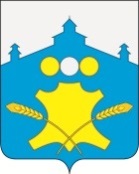 ДоходыРасходыДефицитРешение ЗС от 14.12.2018 г. № 63393 146,6393 146,60изменения, внесенные в Закон в течение отчетного года, в т.ч.:+73 645,9+85 447,711 801,8- за счет безвозмездных поступлений+64 993,3хх- за счет налоговых и неналоговых доходов+8 652,6ххРешение с учетом всех изменений466 792,5478 594,311 801,9Уточненный годовой план на 2019 годИсполнение за 2019 годИсполнение за 2019 годИсполнение к 2018 годуИсполнение к 2018 годуУточненный годовой план на 2019 годКассовое исполнение% от уточнен. годового плана на 2019 годОтклонение% к кассовому исполнению за 2018 годДоходы466 792,5463 301,799,3+50 638,7112,3Расходы478 594,3455 546,295,2   +47 522,0111,6Дефицит11 801,9----Профицит-7 755,5-+3 116,7167,22019 год2018 годОтклонение к 2018 годуОтклонение к 2018 году2019 год2018 годв тыс. руб.в %Уточненный годовой план466 792,5403 684,8+60 107,7115,6Кассовое исполнение463 301,7412 663,0  +50 638,7112,3НаименованиеКассовое исполнение за 2019 годОтклонение к 2018 годуОтклонение к 2018 годуНаименованиеКассовое исполнение за 2019 годв тыс. руб.в %Налог на прибыль, доходы90 712,6  6 141,8+7,3Налоги на совокупный доход4 484,9 +807,1+21,9Государственная пошлина5 699,6  +130,6+2,3НаименованиеИсполнено за 2019 год, тыс. руб.Доля от суммы безвозмездных поступлений от других бюджетов бюджетной системы РФ, в %Безвозмездные поступления от других бюджетов бюджетной системы РФ, в том числе:350 593,0100,0дотации119 694,334,1субсидии49 599,714,2субвенции177 385,950,6Иные межбюджетные трансферты3 913,11,1Возврат остатков субсидий, субвенций и иных межбюджетных трансфертов, имеющих целевое назначение, прошлых лет-2 659,8-0,7Наименование расходовНазначено в соответствии с уточненной бюджетной росписью, тыс. руб.Кассовое исполнение бюджета, руб.Отклонение кассового исполнения от уточненной бюджетной росписиОтклонение кассового исполнения от уточненной бюджетной росписиНаименование расходовНазначено в соответствии с уточненной бюджетной росписью, тыс. руб.Кассовое исполнение бюджета, руб.сумма, руб.%Расходы, всего478 594,3455 546,2-23 048,195,2из них:Общегосударственные вопросы 53 756,853 471,1-285,799,5Национальная оборона493,6493,60100,0Национальная безопасность и правоохранительная деятельность 4 508,64 507,2-1,499,97Национальная экономика 68 988,761 543,8-7 444,989,2Жилищно-коммунальное хозяйство 25 538,723 249,7-2 289,091,0Охрана окружающей среды10 274,2220,3-10 053,92,1Образование 207 626,3206 522,4-1 103,999,5Культура и кинематография61 198,859 390,2-1 808,697,0Социальная политика 18 180,518 119,8-60,799,7Физическая культура и спорт3 542,83 542,80100,0Средства массовой информации2 551,22 551,20100,0Межбюджетные трансферты общего характера21 934,021 934,00100,0Код ГАБС  и   ГРБСНаименование главного администратора доходов и главного распорядителя бюджетных средствУтверждено решением ЗС от 14.12.2018 № 63  «О районном бюджете на 2019 год и на плановый период 2020 и 2021 годов» (с изменениями)Отчет об исполнении бюджета ГРБС  (ф. 0503127)Отчет об исполнении бюджета ГРБС  (ф. 0503127)Отчет об исполнении бюджета фин. упр.                            (ф. 0503117)Отчет об исполнении бюджета фин. упр.                            (ф. 0503117)Проект   решения ЗС об утверждениигодового отчета Код ГАБС  и   ГРБСНаименование главного администратора доходов и главного распорядителя бюджетных средствУтверждено решением ЗС от 14.12.2018 № 63  «О районном бюджете на 2019 год и на плановый период 2020 и 2021 годов» (с изменениями)утверждено  БНисполненоутверждено БНисполненоПроект   решения ЗС об утверждениигодового отчета 001Финансовое управление54 761,354 761,353 416,654 761,353 416,653 416,6002Администрация района128 803,8128 803,8124 374,1128 803,8124 374,1124 374,1004Земское собрание2 745,42 745,42 743,42 745,4    2 743,42 743,4011Отдел капитального  строительства, ЖКХ и архитектуры администрации района21 715,521 715,510 950,5 21 715,510 950,510 950,5074 Управление образования и  и молодежной политики администрации района209 700,4209 700,4208 596,5209 700,4208 596,5208 596,5082Управление сельского хозяйства администрации района40 105,740 105,740 104,740 105,740 104,740 104,7366 Комитет по управлению экономикой  администрации района20 762,120 762,115 360,420 762,115 360,415 360,4ИТОГО бюджет  р-на478 594,3478 594,3455 546,2478 594,3455 546,2455 546,2003Администрация р.п.Большое Мурашкино38 812,938 812,937 477,0  38 812,937 477,0  37 477,0 010Холязинская сельская администрация18 607,918 607,915 493,018 607,915 493,015 493,0008Григоровская сельская администрация10 431,610 431,610 175,010 431,610 175,010 175,0005Советская сельская администрация12 539,912 539,912 184,412 539,912 184,4 12 184,4ИТОГО бюджеты посел.80 392,380 392,375 329,580 392,375 329,575 329,5ВСЕГО:558 986,6558 986,6530 875,7558 986,6530 875,7530 875,7Суммы, подлежащие исключению в рамках консолидированного бюджета субъекта РФ44 051,144 051,142 721,744 051,142 721,742 721,7ВСЕГО  консолид. бюд.514 935,6514 935,6488 153,9514 935,6488 153,9488 153,9КОСГУИсполнение кассовых расходов в 2019 году, тыс. руб.Доля в общем объеме расходов районного бюджетаОплата труда и начисления на выплаты по оплате труда (111, 112, 119, 121, 122, 123, 129)102 130,722,4Закупка товаров , работ, услуг  (242, 243, 244)31 822,17,0Социальное обеспечение (313, 321, 322, 360)13 600,93,0Бюджетные инвестиции на приобретение объектов недвижимого имущества в государственную (муниципальную) собственность, в объекты капитального строительства государственной (муниципальной) собственности (412, 414, 464)12 607,12,8Дотации на выравнивание бюджетной обеспеченности поселений района (511)20 690,54,5Иные межбюджетные трансферты на поддержку мер по обеспечению сбалансированности бюджетов поселений, субвенции на осуществление полномочий по ПВК (530, 540)15 001,03,3Субсидии  бюджетным учреждениям на финансовое обеспечение муниципального задания на оказание муниципальных услуг, субсидии на иные цели  (611, 612,  621, 632, 633)211 303,346,4Обслуживание муниципального долга (730)0-Субсидии на возмещение недополученных доходов в связи с производством работ, оказанием услуг (811, 813)45 654,410,0Прочие расходы (851, 852, 853)2 296,20,5Специальные расходы  (880)440,00,1ВСЕГО 455 546,2100КЦСРНаименование  программыБюджетные ассигнования на 2019 годКассовое исполнение бюджета, руб.% исполнения0100000 Развитие  образования Большемурашкинского муниципального района на 2018-2020 годы206 453 884,45205 349 950,1999,50200000Развитие культуры и туризма в Большемурашкинском муниципальном районе на 2019-2021 годы»61 136 419,1559 327 821,9097,00300000Развитие физической культуры и спорта Большемурашкинского муниципального района на 2017-2019 годы3 542 836,003 542 836,00100,00400000Организация оплачиваемых общественных работ на территории Большемурашкинского муниципального района на 2017-2019 годы25 000,0025 000,00100,00500000Информатизация Большемурашкинского муниципального района Нижегородской области на 2018-2020 годы6 780 581,366 706 625,3698,90600000Повышение безопасности дорожного движения Большемурашкинского муниципального района на 2019-2021 годы25 000,0025 000,00100,00700000Управление муниципальной собственностью Большемурашкинского муниципального района Нижегородской области на 2018-2020 годы2 476 266,082 474 533,5299,90800000Управление муниципальными финансами Большемурашкинского муниципального района Нижегородской области43 222 936,6642 100 894,8497,40900000Развитие малого и среднего предпринимательства в Большемурашкинском муниципальном районе Нижегородской области на 2019-2021 годы314 000,00314 000,00100,01000000Защита населения и территорий от чрезвычайных ситуаций, обеспечение пожарной безопасности и безопасности людей на водных объектах Большемурашкинского муниципального района Нижегородской области на 2018-2020 годы6 972 471,646 971 007,1199,971100000Обеспечение общественного порядка и противодействия преступности в Большемурашкинском муниципальном районе Нижегородской области на 2018-2020 годы22 000,0022 000,00100,01200000Меры социальной поддержки населения Большемурашкинского муниципального района Нижегородской области на 2017-2019 годы13 093 075,61 12 819 354,9497,91300000Развитие социальной и инженерной инфраструктуры Большемурашкинского муниципального района Нижегородской области на 2018-2020 годы35 900 221,8523 269 717,0764,81400000Улучшение условий и охраны труда в организациях Большемурашкинского муниципального района на 2019-2021 годы100 000,00100 000,00100,01500000Повышение эффективности муниципального управления Большемурашкинского муниципального района Нижегородской области на 2018-2020 годы28 604 358,5828 401 336,2699,31600000Развитие агропромышленного комплекса Большемурашкинского муниципального района Нижегородской области39 841 691,4339 841 691,43100,01700000Развитие автомобильного транспорта Большемурашкинского муниципального района Нижегородской области на 2017-2020 годы6 795 000,006 795 000,00100,02500000Улучшение экологической  обстановки на территории Большемурашкинского муниципального района Нижегородской области на 2019-2020 годы»2 750 710,992 706 765,4398,4ИТОГО458 056 453,80440 793 534,0596,2Наименование разделаУточненный план на 2019 годУточненный план на 2019 годИсполнено за 2019 годИсполнено за 2019 год% исполнения к годовым назначениямНаименование разделатыс. руб.доля %тыс. руб.доля %% исполнения к годовым назначениям01 «Обшегосударственные вопросы»8 737,418,08 713,720,499,703 Национальная безопасность и правоохранительная деятельность820,31,7820,31,9100,004 «Национальная экономика»5 855,412,195,80,21,605 «Жилищно-коммунальное хозяйство»2 761,35,72 759,26,599,906 «Охрана окружающей среды»14,2-14,2-100,007 «Образование»2 111,24,42 111,25,0100,008 «Культура и кинематография»27 895,357,627 895,365,5100,010 «Социальная политика»167,30,4167,30,4100,012 «Средства массовой информации» 42,90,142,90,1100,0ИТОГО48 405,3100,042 619,9100,088,0НаименованиеДоходы (тыс. руб.)Доходы (тыс. руб.)Доходы (тыс. руб.)Расходы (тыс. руб.)Расходы (тыс. руб.)Расходы (тыс. руб.)Наименованиепланисполнено%  от планапланисполнено%  от планаСубсидии на выполнение государственного задания, из них201 659,5201 659,5100,0201 439,6199 365,298,9- по бюджетным учреждениям199 882,1199 882,1100,0199 882,1197 807,799,0Остатки средств на 01.01.2019 года1 557,51557,5100,0- по автономному учреждению1 777,41 777,4100,01 777,41 777,4100,0Субсидии на иные цели27 982,326 153,493,527 982,326 153,493,5- по бюджетным учреждениям27 208,525 379,693,327 208,525 379,693,3- по автономному учреждению773,8773,8100,0773,8773,8100,0ИТОГО229 641,8227 812,999,2229 421,9225 518,698,3